Капризничающий ребенок кричит и плачет, не хочет выполнять просьбы взрослых, всеми средствами активно выражает несогласие и недовольство. Он может бегать по комнате, топать ногами и дойти в демонстративном поведении до истерики. Причины такого поведения могут быть различными, и поведение взрослых зависит от этих причин.Необходимо убедиться, что ребенок находится в безопасности и его здоровью ничего не угрожает, плач не связан с травмами, болями в животе, повышением температуры..Обратите внимание на себя. Если вы взвинчены и кричите, то ребенку любого возраста передается ваше состояние, а ребенок первых трех лет жизни наверняка заплачет, постарается привлечь к себе вниманиеНаиболее часто причиной детских капризов являются отказы ребенку в чем-либо (игрушке, просмотре мультфильмов и т.д.). если родители и другие члены семьи непоследовательны в воспитании, то у ребенка появится склонность к капризам. Таким способом он будет добиваться желаемого.В возрасте 3-5 лет капризы ребенка часто связаны с желанием сделать что-то самому. Нужно предоставлять ребенку по мере сил такую возможность, так как это способствует его развитию.Маленькие дети быстро утомляются. Если какое-то действие затянулось, то ребенок быстро устает и начинает капризничать. Дети немного постарше могут говорить, что устали, если не желают выполнять просьбу родителей. Здесь важно разобраться, дать ребенку возможность немного отдохнуть или помочь ему завершить дело.Капризы ребенка могут быть связаны со    скукой, если он не умеет играть наедине с собой, а взрослые не уделяют ему достаточно внимания. Найдите для ребенка занятие и немного поиграйте с ним, увлеките его делом. Периодически подходите к нему и ненадолго присоединяйтесь.Ребенок может капризничать, если получает недостаточно положительных эмоций (любви и ласки). Сначала ребенок будет требовать к себе внимания плачем и капризами, а в дальнейшем может привыкнуть к таким отношениям, что неблагоприятно отразится на его развитии и здоровье.Часто капризами ребенок протестует против чрезмерной опеки со стороны родителей. Он испытывает потребность в самовыражении, проявлениях самостоятельности (в соответствии с возрастом) и нуждается в некоторой доле свободы. Иногда следует потратить немного больше времени на какое-либо дело, но предоставить ребенку возможность проявить в нем самостоятельность (например, самому одеться и застегнуть пуговицы).Насколько быстро ребенок успокоится, зависит от родителей. Если они могут найти подход к нему, последовательны в своих воспитательных действиях и сохраняют эмоциональное спокойствие, то ему станет неинтересно капризничать, ведь этим он ничего не добьется. В дальнейшем такие ситуации вряд ли возникнут.Справляемся с детскими капризами…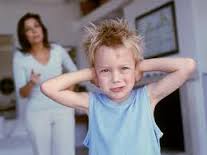 